Undervisningsbeskrivelse 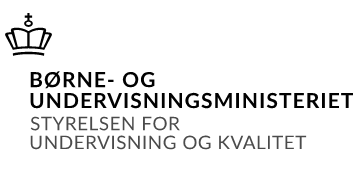 Oversigt over gennemførte undervisningsforløbBeskrivelse af det enkelte undervisningsforløb TerminAugust 23 – Maj 24InstitutionNiels Brock, EUX GymnasietUddannelseEUXFag og niveauErhvervsjura CLærer(e)Helle BorupHold38gTitel 1Demokrati, etik, moral, jura, retskilder, det danske retssystemTitel 2Juridisk metodeTitel 3Erstatning uden for kontrakt, herunder generelle forsikringsretlige principperTitel 4AftaleretTitel 5MarkedsføringsretTitel 6ProjektforløbTitel 7 Forbrugerret – aftaler, køb og betaling samt kreditTitel 8Inkasso og fogedretTitel 9KøberetTitel 10Fysiske personers hæftelseTitel 11Det valgfrie fokusområde - greenwashingTitel 12Repetition Titel 1Demokrati, etik, moral, jura, retskilder, det danske retssystemIndholdKernestof:iBog (SYSTIME), ”Erhvervsjura C & B – juraens grundregler” (2022) af Thomas Skovgaard Kolding, Karen Willemann (red.), Anne Lind Gleerup, Ulla Rosenkjær med tilhørende caseopgaver og øvelserKap. 1: Demokrati, etik, moral og juraKap. 2: RetskilderKap. 4: Det danske retssystem - retssagerSupplerende stof:Karnov.dkDomstol.dkLawschool.dk Danske domstoles læringsunivers, https://kenddinret.dk Omfang500 min.Særlige fokuspunkterFaglige mål: Eleverne skal kunne forstå det demokratiske medborgerskab, forstå juridiske grundprincipper og terminologi, anvende retskilder samt foretage juridisk informationssøgning (det redegørende niveau).Emner:Grundloven, magtfordelingslæren, magthavernes demokratiske legitimitet, lovgivningsproces, forholdet mellem jura, moral og etik, digital dannelse, domstolenes opbygning, retskilder og deres indbyrdes forhold, juridisk informationssøgning, retssikkerhedsprincipper.Væsentligste arbejdsformerLærer- og elevoplæg, gruppe- og klassediskussioner, kahoot, quiz, caseopgaver, besøg og overvære en retssag i en byret Titel 2Juridisk metodeIndholdKernestof:iBog (SYSTIME), ”Erhvervsjura C & B – juraens grundregler” (2022) af Thomas Skovgaard Kolding, Karen Willemann (red.), Anne Lind Gleerup, Ulla Rosenkjær med tilhørende caseopgaver og øvelserKap. 3: Juridisk metodeSupplerende stof:Karnov.dkLawschool.dk Omfang100 min.Særlige fokuspunkterFaglige mål: Eleverne skal kunne anvende juridisk metode til analyse og vurdering af juridiske problemstillinger (anvendelsesniveau).Emner:Juridisk metode.Væsentligste arbejdsformerLæreroplæg, diverse øvelser om den juridiske metode, afleveringsopgaveTitel 3Erstatning uden for kontrakt, herunder generelle forsikringsretlige principperIndholdKernestof:iBog (SYSTIME), ”Erhvervsjura C & B – juraens grundregler” (2022) af Thomas Skovgaard Kolding, Karen Willemann (red.), Anne Lind Gleerup, Ulla Rosenkjær med tilhørende caseopgaver og øvelserKap. 5: Introduktion til erstatningsretKap. 6: ErstatningsbetingelserneKap. 7: ForsikringSupplerende stof:Karnov.dkLawschool.dk Omfang600 min.Særlige fokuspunkterFaglige mål: Eleverne skal kunne anvende juridisk metode til analyse og vurdering af juridiske problemstillinger, herunder foretage juridisk ræsonnement, udtrykke sig hensigtsmæssigt, foretage juridisk informationssøgning og anvende retskilder (erstatningsret: det analyserende og vurderende niveau/forsikringsret: det redegørende niveau).Emner:Principperne om erstatning udenfor kontrakt, relevante bestemmelser i erstatningsansvarsloven, arbejdsgiveransvar og produktansvar, generelle forsikringsretlige principper, forskellen på skades- og summaforsikring.Væsentligste arbejdsformerLærer- og elevoplæg, domme, caseopgaver, afleveringsopgave, argumentationsøvelse, jeopardy, quiz, begrebsleg, processpilTitel 4AftaleretIndholdKernestof:iBog (SYSTIME), ”Erhvervsjura C & B – juraens grundregler” (2022) af Thomas Skovgaard Kolding, Karen Willemann (red.), Anne Lind Gleerup, Ulla Rosenkjær med tilhørende caseopgaver og øvelserKap. 8: Introduktion til aftaleretKap. 9: Aftalers indgåelseKap. 10: FuldmagtKap. 11: Aftalers ugyldighedSupplerende stof:Karnov.dkLawschool.dk Omfang500 min.Særlige fokuspunkterFaglige mål: Eleverne skal kunne anvende juridisk metode til analyse og vurdering af juridiske problemstillinger, herunder foretage juridisk ræsonnement, udtrykke sig hensigtsmæssigt, foretage juridisk informationssøgning og anvende retskilder (det analyserende og vurderende niveau).Emner:Aftaleretlige principper fra Danske Lov, aftalelovens regler om indgåelse, ugyldighed og fuldmagt.Væsentligste arbejdsformerLærer- og elevoplæg, caseopgaver, illustrationer, begrebsleg, kahoot, quiz, afleveringsopgaveTitel 5MarkedsføringsretIndholdKernestof:iBog (SYSTIME), ”Erhvervsjura C & B – juraens grundregler” (2022) af Thomas Skovgaard Kolding, Karen Willemann (red.), Anne Lind Gleerup, Ulla Rosenkjær med tilhørende caseopgaver og øvelserKap. 19: MarkedsføringSupplerende stof:Karnov.dkForbrugerombudsmanden.dkForbrug.dkGreenpeace.dkOmfang200 min.Særlige fokuspunkterFaglige mål: Eleverne skal kunne anvende juridisk metode til analyse og vurdering af juridiske problemstillinger, herunder foretage juridisk ræsonnement, udtrykke sig hensigtsmæssigt, foretage juridisk informationssøgning og anvende retskilder (det analyserende og vurderende niveau).Emner:Markedsføringsloven, forbrugerombudsmandens virksomhed.Væsentligste arbejdsformerLæreroplæg, gruppe- og klassediskussioner, caseopgaver, kahoot, besøg fra forbrugerombudsmanden med oplægTitel 6Projektforløb i markedsføringsretIndholdSe det beskrevne kernestof om markedsføringsretDerudover har eleverne anvendt diverse vejledninger fra Forbrugerombudsmandenhttps://www.forbrugerombudsmanden.dkOmfang300 min.Særlige fokuspunkterFagligt mål: Eleverne skal kunne anvende juridisk metode til analyse og vurdering af juridiske problemstillinger, herunder foretage juridisk ræsonnement, udtrykke sig hensigtsmæssigt, foretage juridisk informationssøgning og anvende retskilder (det analyserende og vurderende niveau).Emner:Markedsføringsloven, forbrugerombudsmandenVæsentligste arbejdsformerKort læreroplæg med introduktion til kernestoffet og projektforløbet, projektforløb med elevernes egen udarbejdelse af en reklame i strid med markedsføringsloven, samt skriftlig analyse af reklamen, gruppearbejde, klassediskussion og elevfremlæggelser. 5 fordybelsestimerTitel 7Forbrugerret – aftaler, køb, betaling og kreditIndholdKernestof:iBog (SYSTIME), ”Erhvervsjura C & B – juraens grundregler” (2022) af Thomas Skovgaard Kolding, Karen Willemann (red.), Anne Lind Gleerup, Ulla Rosenkjær med tilhørende caseopgaver og øvelserKap. 13: ForbrugeraftalerKap. 14: ForbrugerkøbKap. 15: KreditaftalerKap. 16: Kredit med ejendomsforbeholdKap. 17: Pant i forbrugerforholdKap. 18: Løsørepant og sikringsaktenSupplerende stof:Karnov.dkLawschool.dk Forbrug.dkForbrugerombudsmanden.dk Tinglysning.dk Domstol.dk/tinglysningsrettenOmfang1000 min.Særlige fokuspunkterFagligt mål: Eleverne skal kunne anvende juridisk metode til analyse og vurdering af juridiske problemstillinger, herunder foretage juridisk ræsonnement, udtrykke sig hensigtsmæssigt, foretage juridisk informationssøgning og anvende retskilder (det analyserende og vurderende niveau).Emner:Forbrugeraftaleloven, købelovens regler om forbrugerkøb, betalingsmidler med fokus på forbrugerbeskyttelse, herunder misbrug og hæftelse, kreditaftaleloven, kreditsikring i form af ejendomsforbehold, kreditsikring i form af pant, kreditsikring i form af kaution.Væsentligste arbejdsformerLærer- og elevoplæg, gruppe- og klassediskussioner, caseopgaver, brætspil, jeopardy, afleveringsopgave, peer-feedback, podcast (lavet af underviser), processpilTitel 8Inkasso og fogedretIndholdKernestof:iBog (SYSTIME), ”Erhvervsjura C & B – juraens grundregler” (2022) af Thomas Skovgaard Kolding, Karen Willemann (red.), Anne Lind Gleerup, Ulla Rosenkjær med tilhørende caseopgaver og øvelserKap. 22: Inkasso og fogedretSupplerende stof:Domstol.dkBetalingspåkrav (blanketter og vejledninger) fra Danmarks domstole herVideo om rykkerskrivelser fra Collectia: klik herVideo fra Den sociale retshjælp om Fogedretten: klik herOmfang100 min.Særlige fokuspunkterFaglige mål: Eleverne skal kunne anvende juridisk metode til analyse og vurdering af juridiske problemstillinger, herunder foretage juridisk ræsonnement, udtrykke sig hensigtsmæssigt, foretage juridisk informationssøgning og anvende retskilder (redegørende niveau).Emner:Inkasso med fokus på de generelle principper om individualforfølgning.Væsentligste arbejdsformerLæreroplæg, videoer, kahootTitel 9KøberetIndholdKernestof:iBog (SYSTIME), ”Erhvervsjura C & B – juraens grundregler” (2022) af Thomas Skovgaard Kolding, Karen Willemann (red.), Anne Lind Gleerup, Ulla Rosenkjær med tilhørende caseopgaver og øvelserKap. 20: HandelskøbSupplerende stof:Lawschool.dkKarnov.dk Omfang300 min.Særlige fokuspunkterFaglige mål: Eleverne skal kunne anvende juridisk metode til analyse og vurdering af juridiske problemstillinger, herunder foretage juridisk ræsonnement, udtrykke sig hensigtsmæssigt, foretage juridisk informationssøgning og anvende retskilder (det analyserende og vurderende niveau).Emner:Købelovens regler om handelskøb, herunder parternes rettigheder og pligter samt misligholdelsesbeføjelser.Væsentligste arbejdsformerLæreroplæg, gruppe- og klassediskussioner, caseopgaver, podcast, quizTitel 10Fysiske personers hæftelseIndholdKernestof:iBog (SYSTIME), ”Erhvervsjura C & B – juraens grundregler” (2022) af Thomas Skovgaard Kolding, Karen Willemann (red.), Anne Lind Gleerup, Ulla Rosenkjær med tilhørende caseopgaver og øvelserKap. 21: Fysiske personers hæftelseSupplerende stof:Tv-udsendelse: 21Søndag (21.01.2018). Klik herOmfang100 min.Særlige fokuspunkterFaglige mål: Eleverne skal kunne anvende juridisk metode til analyse og vurdering af juridiske problemstillinger, herunder foretage juridisk ræsonnement, udtrykke sig hensigtsmæssigt, foretage juridisk informationssøgning og anvende retskilder (det analyserende og vurderende niveau)Emner:Fysiske personers hæftelse, herunder ægtefællers formueforhold, udviklingen i lovgivningen om skilsmisseret Væsentligste arbejdsformerLæreroplæg, gruppe- og klassediskussioner, casearbejdeTitel 11Det valgfrie fokusområde - GreenwashingIndholdKernestof:iBog (SYSTIME), ”Erhvervsjura C & B – juraens grundregler” (2022) af Thomas Skovgaard Kolding, Karen Willemann (red.), Anne Lind Gleerup, Ulla Rosenkjær med tilhørende caseopgaver og øvelserKap. 19.4.2: GreenwashingSupplerende stof:Dla Piper: Podcast serie ”På forkant med juraen”. Afsnit om forbrugerombudsmandens quickguide: Sådan må du bruge grønne budskaber i markedsføringen. Klik herOmfang100 min.Særlige fokuspunkterFaglige mål: Eleverne skal kunne anvende juridisk metode til analyse og vurdering af juridiske problemstillinger, herunder foretage juridisk ræsonnement, udtrykke sig hensigtsmæssigt, foretage juridisk informationssøgning og anvende retskilder (det analyserende og vurderende niveau).Emner:Greenwashing i relation til markedsføringslovenVæsentligste arbejdsformerPodcast, to-mands arbejde med spørgsmål, kahootTitel 12Repetition IndholdSe det beskrevne kernestof og supplerende stof under titel 1-12Omfang300 min.Særlige fokuspunkterFagligt mål: Eleverne skal kunne anvende juridisk metode til analyse og vurdering af juridiske problemstillinger, herunder foretage juridisk ræsonnement, udtrykke sig hensigtsmæssigt, foretage juridisk informationssøgning og anvende retskilder (det analyserende og vurderende niveau).Emner:Se de beskrevne emner under titel 1-12.Væsentligste arbejdsformerKlasseundervisning, digital dag om juridisk metode, caseopgaver, Det grønne bord. Refleksionsopgaver med 5 fordybelsestimer